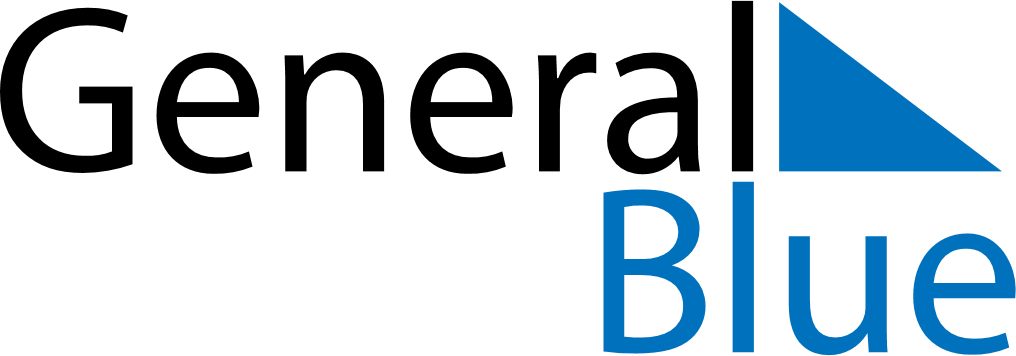 January 2018January 2018January 2018AlbaniaAlbaniaSundayMondayTuesdayWednesdayThursdayFridaySaturday123456New Year’s DayNew Year Holiday78910111213141516171819202122232425262728293031